Nuevo Acuerdo Estratégico de Colaboración 
de Harley-Davidson Financial Services y FCA Bank España y PoloniaAlcalá de Henares, 21 de diciembre de 2018.- Harley-Davidson Financial Services y FCA Bank S.p.A han anunciado su nuevo acuerdo estratégico de colaboración por el que FCA Bank ofrecerá servicios de financiación para los Clientes de Harley-Davidson en España y en Polonia a partir del próximo enero y desde abril de 2019.Giacomo Carelli, CEO and General Manager de FCA Bank: “Estamos muy satisfechos de haber sido seleccionados como proveedores de servicios financieros para Harley-Davidson Financial Services en España y Polonia, es otro éxito en nuestra experiencia como financiera de marca, ofreciendo servicios financieros y de movilidad para nuevos socios estratégicos. Harley-Davidson Financial Services es la financiera de la icónica marca estadounidense de motocicletas, que permitirá a FCA Bank continuar desarrollando su know how, ahora también en el sector de las motocicletas, lo que representa una nueva oportunidad de crecimiento”.Giacomo Carelli, CEO y General Manager de FCA Bank, con Eduardo Bravo, Senior Vice President Marketing and International de Harley-Davidson Financial Services, FCA Bank y Harley-Davidson Financial Services management.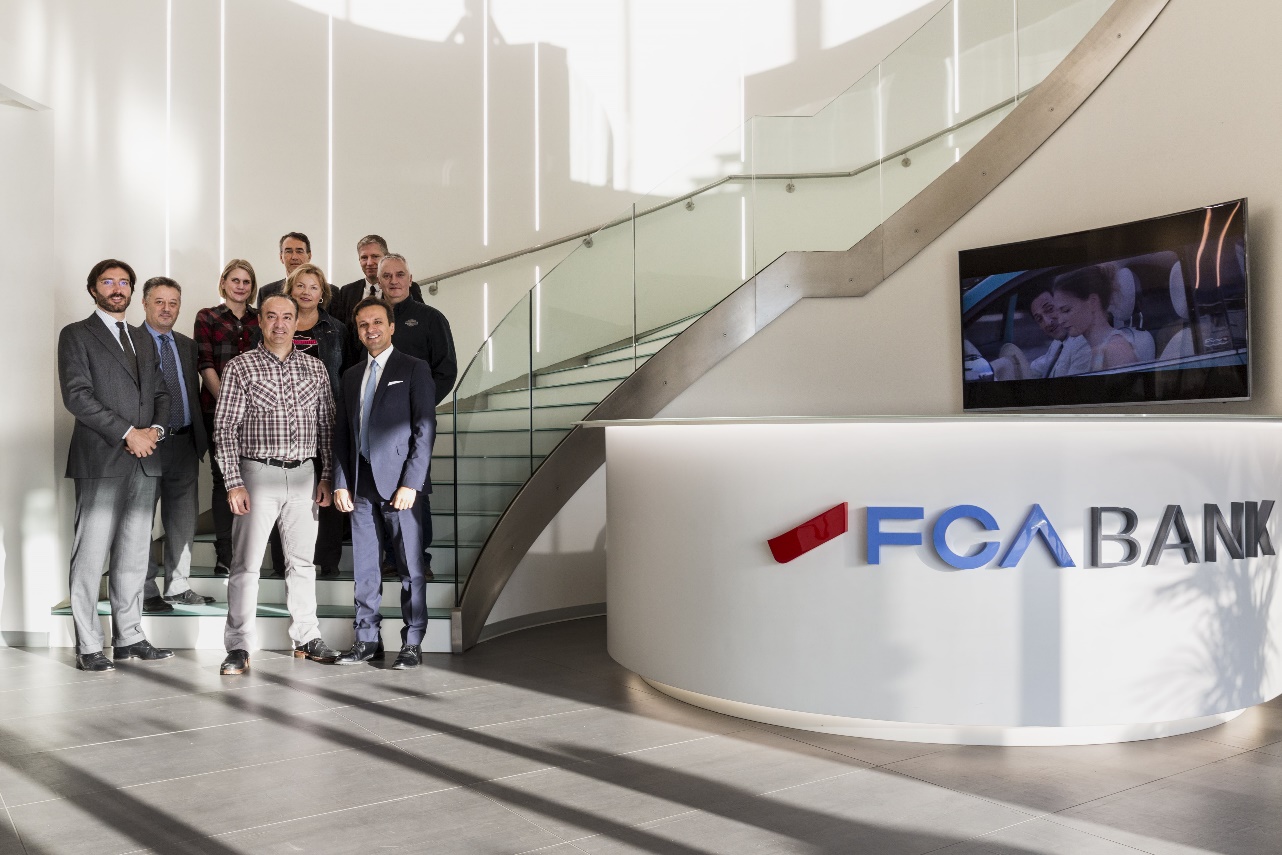 FCA Bank S.p.A. FCA Bank S.p.A. es un banco dedicado fundamentalmente a la financiación, con el objetivo de satisfacer todas las necesidades de movilidad incluyendo los servicios de la empresa del grupo Leasys S.p.A.. FCA Bank S.p.A. es una joint venture entre FCA Italia, compañía multinacional de vehículos fabricados por Fiat Chrysler Automóviles, y Crédit Agricole Consumer Finance, filial del Grupo Credit Agricole S.A., leader en crédito al consumo. La compañía ofrece servicios financieros como soporte de ventas para prestigiosas marcas en Italia y el resto de Europa. Los productos de Financiación, Leasing, Renting y otros programas financieros de movilidad ofrecidos por FCA Bank S.p.A., son específicamente diseñados para la red de concesionarios, clientes privados y flotas. FCA Bank S.p.A. tiene presencia en 17 países europeos y Marruecos, de forma directa o a través de filiales. A 30 de Junio de 2018, FCA Bank tenía un portfolio de aproximadamente 26 millones de €. Para cualquier información adicional:www.fcabankgroup.comwww.fcacapital.es www.fcabank.plFiat Chrysler Automobiles Spain, S.A.Dirección de Comunicación y Relaciones Institucionales Tel.: +34 – 91.885.39.83 / 91.885.38.74Email: fca@prensafcagroup.comPara más información, por favor, visite la web de prensa de FCA en www.fiatpress.es